2 октября 2019 года на территории Большебейсугского сельского поселения было организовано и проведено мероприятие, приуроченное к Дню пожилого человека. Мероприятие прошло в виде поздравления работниками культуры пожилых жителей села. 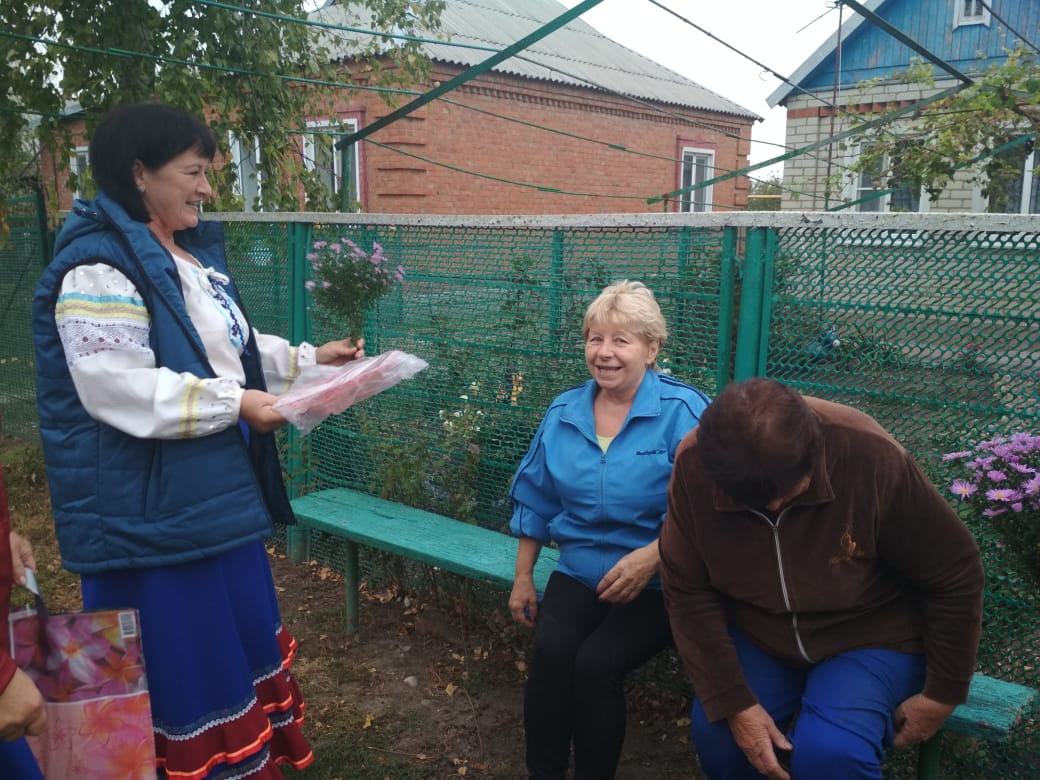 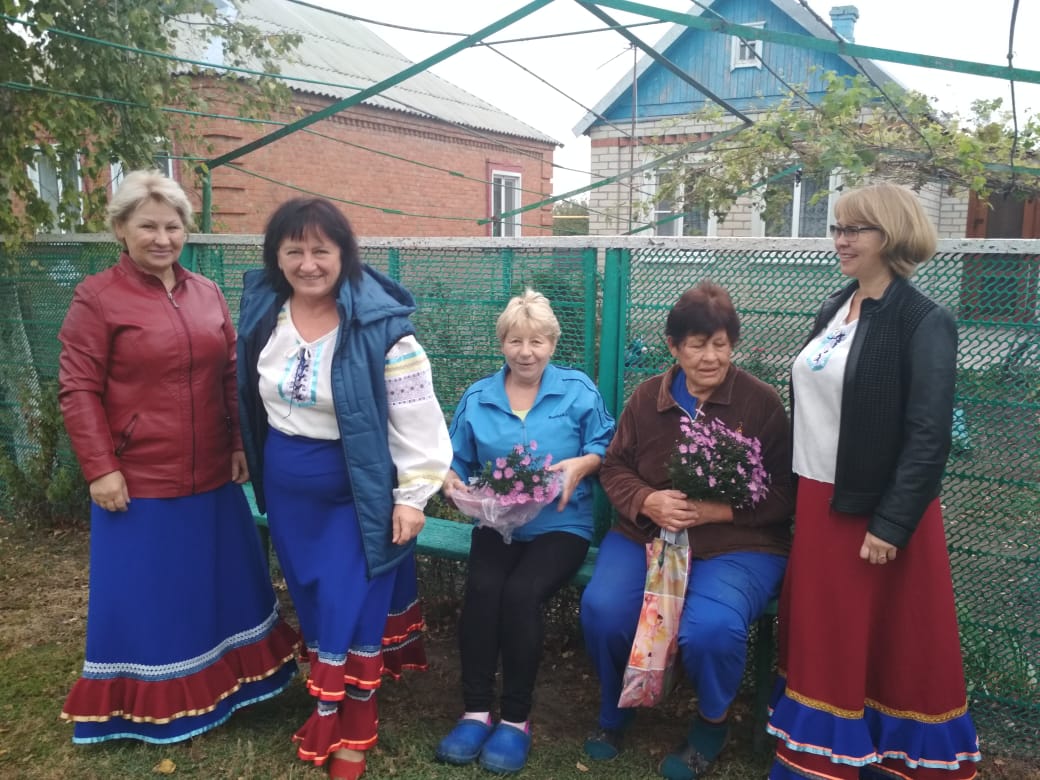 